Что лучше – никотиновый спрей, пластырь или жвачка??Курение – самая распространенная вредная привычка в мире. От нее страдают свыше одного миллиарда жителей планеты, которые ежегодно выкуривают триллионы сигарет на сумму сотен миллиардов долларов.Согласитесь, это внушительная сумма, и многие люди быстро отказались бы курить. К сожалению, количество курящих не только не уменьшается, но и увеличивается, вследствие чего появляются все новые и новые способы бросить курить. 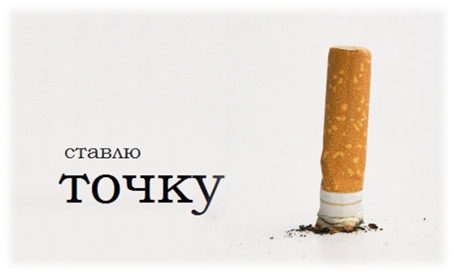 Содержащие никотин средства не заставят вас навсегда забыть о сигаретах, как и не отобьют у вас напрочь желание курить. Они лишь немного ослабят это желание и смягчат симптомы никотиновой абстиненции, предоставив вам больше возможностей проявить силу воли.К никотиносодержащим продуктам принадлежат, содержащие никотин:- жевательные резинки,- пластыри,- назальные спреи.Обычно такие продукты содержат меньше никотина, чем сигареты, и вводят его в организм медленнее, поэтому эффект привыкания бывает слабее.Однако многие курильщики, прибегающие к помощи никотиносодержащих препаратов, используют их неправильно или недостаточно долго, чтобы проявился ожидаемый эффект.Лучший эффект достигается, если недели за две до дня отказа от курения начать носить никотиновый пластырь, а затем добавить, скажем, никотиносодержащую жевательную резинку, леденец или ингаляцию. И пользоваться ими по меньшей мере шесть недель.Никотиновая жевательная резинкаОна была первым никотиносодержащим продуктом, массового производства, и до сих пор остается самым популярным из подобных средств.Доза никотина в жевательной резинке бывает разной — до четырех миллиграммов.Самое главное: не жуйте ее как обычную жвачку! Когда у вас во рту сладкая жвачка, очень трудно сопротивляться искушению сжимать ее зубами снова и снова. Но если вы будете жевать такую жевательную резинку без остановки, то никотин быстро выделится, вы его проглотите, и все пойдет насмарку.Чтобы от никотина из жвачки был какой-то эффект, он должен впитываться слизистой оболочкой рта. Из желудка никотин попадает в печень, где расщепляется, прежде чем успевает добраться до мозга. Поэтому нужно пожевать жвачку пару раз, а потом просто подержать во рту секунд десять. Затем снова пожевать пару раз, остановиться, и так далее. Так вы получите максимальную пользу. Используйте по меньшей мере десять жвачек в день на протяжении как минимум шести недель.А теперь еще один совет: чтобы воспользоваться жвачкой, не дожидайтесь острого желания курить. Чтобы никотин из жевательной резинки оказал какое-то воздействие на организм, требуется минут 15–20. Так что к тому времени, когда вам очень захочется закурить, будет уже поздно!И последний важный совет: не ограничивайтесь жевательной резинкой, сочетайте ее с никотиновым пластырем.Получены доказательства того, что использование обоих этих продуктов значительно ослабляет желание курить и снижает выраженность симптомов воздержания, что очень важно для полного отказа от курения.Никотиновый пластырьЭто современное средство, помогающее избавиться от табачной зависимости и симптомов отмены на целый день.Пластырь создает оптимальные условия для постоянного поступления в организм очищенного никотина, что помогает удовлетворить суточную потребность в нем и достичь большей эффективности лечения.Препарат действует на протяжении 16 часов, поддерживая организм во время бодрствования и обеспечивает ему ночной отдых от никотина.Пластырь не нужно менять в течение дня.Полупрозрачная структура делает пластырь незаметным на коже – бросить курить с помощью этого средства можно совершенно незаметно для окружающих.Есть мнение, что успех пластыря с никотином подтверждает один очень важный факт, связанный с курением, а именно: потребность в никотине играет для курильщика большую роль.Что касается выбора пластыря, то можно начать со «стандартной дозы»:15 миллиграммов для пластыря с 16-часовым действием, который снимают на ночь;21 миллиграмм для пластыря с 24-часовым действием, который оставляют на ночь.Пластырь с 24-часовым действием был разработан для тех, кто закуривает первую сигарету, едва проснувшись.Для того чтобы никотин проник в организм, требуется несколько часов, так что если вы прикрепите пластырь на ночь, то к утру в вашем организме будет необходимая концентрация никотина.Есть пластыри и с повышенным содержанием никотина (25 миллиграммов). Если вы используете стандартный пластырь и еще один никотиносодержащий продукт, но все еще тяжело переносите воздержание от сигарет, то можете воспользоваться пластырем с повышенным содержанием никотина.Назальный спрей с никотиномЭто один из самых быстродействующих продуктов с никотином. Правда, спрей не всем по вкусу — некоторым он кажется неприятным и поначалу раздражает слизистую носа. Но благодаря ему никотин быстро попадает в организм, и его действие заметно уже через несколько минут.Идея употреблять никотин через нос может показаться странной, но на самом деле в этом нет ничего нового — когда-то люди регулярно нюхали табак.Флакон назального спрея — это бутылочка с раствором никотина и с распыляющим устройством, как у духов или одеколона. Единственное, что можно отметить - продолжать пользоваться спреем следует только в тех случаях, когда другие продукты оказываются неэффективными.Однако при выборе способа борьбы с курением обратитесь к врачу!Ваше здоровье в Ваших руках!!!! 